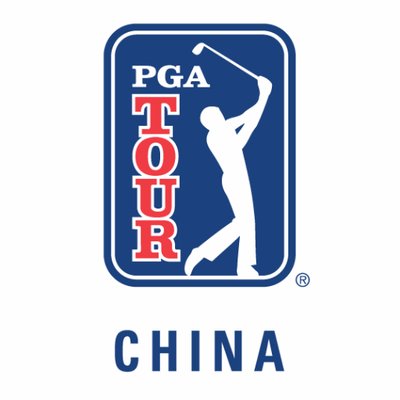 2019 Facts and Figures(Through Beijing Championship)Low 929 (7-under), Matthew Negri, back nine, second round, Beijing Championship30 (6-under), Yanwei Liu, front nine, third round, Chongqing Championship30 (6-under), Aaron Wilkin, front nine, first round, Sanya Championship30 (6-under), Matt Gilchrest, back nine, first round, Sanya Championship30 (6-under), Daxing Jin, front nine, second round, Sanya Championship30 (6-under), Kevin Yuan, front nine, first round, Beijing Championship30 (6-under), Weihsuan Wang, back nine, second round, Beijing Championship30 (6-under), Max McGreevy, back nine, second round, Beijing ChampionshipLow 1863 (10-under), Wenyi Huang, second round, Chongqing Championship63 (9-under), Michael Perras, second round, Sanya Championship64 (8-under), Matt Gilchrest, first round, Sanya Championship64 (8-under), Yuwa Kosaihira, second round, Sanya Championship64 (8-under), Shotaro Ban, third round, Sanya Championship64 (8-under), Weihsuan Wang, second round, Beijing Championship64 (8-under), Ryann Ree, second round, Beijing Championship64 (8-under), Max McGreevy, second round, Beijing ChampionshipLow First 1864 (8-under), Matt Gilchrest, Sanya Championship65 (7-under), Michael Skelton, Sanya ChampionshipLow First 36132 (12-under), Matt Gilchrest, Sanya Championship132 (12-under), Trevor Sluman, Sanya Championship132 (12-under), Yuwa Kosaihira, Sanya Championship132 (12-under), Michael Perras, Sanya ChampionshipLow 36 (Any Rounds)131 (13-under), Michael Perras, second round, third round, Sanya Championship131 (13-under), Trevor Sluman, second round, third round, Sanya Championship131 (13-under), Max McGreevy, second round, third round, Beijing ChampionshipLow First 54 198 (18-under), Trevor Sluman, Sanya Championship 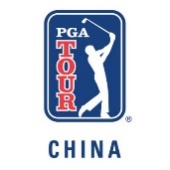 Facts and Figures (Continued)Low 54 (Any Rounds) 198 (18-under), Trevor Sluman, first round, second round, third round, Sanya Championship Low 72269 (19-under), Richard Jung, Beijing Championship271 (17-under), Ryann Ree, Beijing ChampionshipHigh 72 (Winning Score)278 (10-under), David Kocher, Haikou ChampionshipLargest Winning Margin2 strokes, Trevor Sluman, Sanya Championship2 strokes, Richard Jung, Beijing ChampionshipLow Start by a Winner 66 (7-under), Taihei Sato, Chongqing Championship66 (7-under), Richard Jung, Beijing ChampionshipHigh Start by a Winner68 (4-under), David Kocher, Haikou ChampionshipLow Finish by a Winner66 (6-under), Trevor Sluman, Sanya Championship66 (6-under), David Kocher, Haikou ChampionshipHigh Finish by a Winner73 (even), Taihei Sato, Chongqing ChampionshipLargest 18-Hole Lead (no ties)1 stroke, Taihei Sato, Chongqing Championship1 stroke, Matt Gilchrest, Sanya Championship1 stroke, Quincy Quek, Haikou ChampionshipLargest 36-Hole Lead (No Ties)2 strokes, Taihei Sato, Chongqing ChampionshipLargest 54-Hole Lead (No Ties)3 strokes, Taihei Sato, Chongqing ChampionshipLow 36-Hole Cut3-under, Sanya ChampionshipHigh 36-Hole Cut4-over, Haikou ChampionshipFewest to Make 36-Hole Cut61, Sanya ChampionshipFacts and Figures (Continued)Most to Make 36-Hole Cut75, Chongqing ChampionshipMost Tied for Lead, 18 Holes3, Beijing ChampionshipMost Tied for Lead, 36 Holes4, Sanya ChampionshipMost Tied for Lead, 54 Holes2, Beijing ChampionshipHoles-In-OneBryden MacPherson, No. 8, first round, Poly GC Chongqing, Chongqing ChampionshipDong Su, No. 6, third round, Poly GC Chongqing, Chongqing ChampionshipBerni Reiter, No. 11, first round, Yalong Bay GC, Sanya ChampionshipAron Zemmer, No. 15, third round, Yalong Bay GC, Sanya ChampionshipDouble EaglesNoneThree Eagles in One RoundNoneTwo Eagles in One RoundGuozhen Xu, Nos. 1 and 9, first round, Sanya ChampionshipRyan Siegler, Nos. 16 and 9, second round, Sanya ChampionshipBack-to-Back EaglesNoneThree Eagles in One TournamentLawrence Ting, No. 13 first round, No. 9 second round, No. 13 third round, Sanya ChampionshipTwo Eagles in One TournamentCheng Jin, No. 7 second round, No. 5 third round, Chongqing ChampionshipZhu Zhuang, No. 7 third round, No. 5 fourth round, Chongqing ChampionshipDong Su, No. 16 first round, No. 6 third round, Chongqing ChampionshipGuozhen Xu, Nos. 1 and 9, first round, Sanya ChampionshipRyan Siegler, Nos. 16 and 9, second round, Sanya ChampionshipTrevor Sluman, No. 13 first round, No. 13 third round, Sanya ChampionshipKevin Techakanokboon, No. 1 second round, No. 12 third round, Sanya ChampionshipMichael Skelton, No. 12, second round, No. 13, third round, Sanya ChampionshipStuart Macdonald, No. 7 second round, No. 13 third round, Sanya ChampionshipShang Zhi, No. 1 second round, No. 13 third round, Sanya ChampionshipYilong Chen, No. 16 first round, No. 13 second round, Sanya ChampionshipJoseph Gunerman, No. 13 first round, No. 13 second round, Sanya ChampionshipBrad Gehl, No. 13 first round, No. 7 second round, Sanya ChampionshipKevin Techakanokboon, No. 3 second round, No. 7 fourth round, Haikou ChampionshipEugene Wong, No. 8 first round, No. 15 third round, Beijing ChampionshipFacts and Figures (Continued)Best Birdie Streak (One Round)5, Kevin Yuan, Nos. 5-9, first round, Beijing Championship4, Luke Kwon, Nos. 12-15, first round, Chongqing Championship4, Chiehpo Lee, Nos. 16-1, first round, Chongqing Championship4, Jin Zhang, Nos. 15-18, first round, Chongqing Championship4, Terumichi Kakazu, Nos. 17-2, third round, Chongqing Championship4, Alex Kang, Nos. 12-15, third round, Chongqing Championship4, Peter Campbell, Nos. 4-7, third round, Chongqing Championship4, Velten Meyer, Nos. 18-3, fourth round, Chongqing Championship4, Yuxin Lin, Nos. 4-7, fourth round, Chongqing Championship4, Tswenchern Cheng, Nos. 9-12, first round, Sanya Championship4, Woojin Jung, Nos. 12-15, first round, Sanya Championship4, Shaocai He, Nos. 6-9, first round, Sanya Championship4, Sejun Yoon, Nos. 11-14, first round, Sanya Championship4, Yuwa Kosaihira, Nos. 12-15, first round, Sanya Championship4, Martin Kim, Nos. 8-11, second round, Sanya Championship4, Yuxin Lin, Nos. 2-5, first round, Haikou Championship4, Keisuke Otawa, Nos. 11-14, second round, Haikou Championship4, Yang Kuang, Nos. 7-10, third round, Haikou Championship4, Zheng Ouyang, Nos. 13-16, third round, Haikou Championship4, Yuwa Kosaihira, Nos. 12-15, fourth round, Haikou Championship4, Aron Zemmer, Nos. 5-8, first round, Beijing Championship4, Richard Jung, Nos. 7-10, third round, Beijing Championship4, John Young Kim, Nos. 10-13, fourth round, Beijing ChampionshipBest Birdie Streak (One Tournament)6, Kevin Yuan, Nos. 5-9 first round, No. 1 second round, Beijing Championship5, Kevin Yuan, Nos. 5-9, first round, Beijing Championship5, Joseph Lane, Nos. 17-18 second round, Nos. 10-12 third round, Beijing Championship4, Luke Kwon, Nos. 12-15, first round, Chongqing Championship4, Chiehpo Lee, Nos. 16-1, first round, Chongqing Championship4, Jin Zhang, Nos. 15-18, first round, Chongqing Championship4, Terumichi Kakazu, Nos. 17-2, third round, Chongqing Championship4, Alex Kang, Nos. 12-15, third round, Chongqing Championship4, Peter Campbell, Nos. 4-7, third round, Chongqing Championship4, Velten Meyer, Nos. 18-3, fourth round, Chongqing Championship4, Yuxin Lin, Nos. 4-7, fourth round, Chongqing Championship4, Tswenchern Cheng, Nos. 9-12, first round, Sanya Championship4, Woojin Jung, Nos. 12-15, first round, Sanya Championship4, Shaocai He, Nos. 6-9, first round, Sanya Championship4, Sejun Yoon, Nos. 11-14, first round, Sanya Championship4, Yuwa Kosaihira, Nos. 12-15, first round, Sanya Championship4, Martin Kim, Nos. 8-11, second round, Sanya Championship4, Michael Skelton, Nos. 7-9 first round, No. 1 second round, Sanya Championship4, Yuxin Lin, Nos. 2-5, first round, Haikou Championship4, Keisuke Otawa, Nos. 11-14, second round, Haikou Championship4, Yang Kuang, Nos. 7-10, third round, Haikou Championship4, Zheng Ouyang, Nos. 13-16, third round, Haikou Championship4, Yuwa Kosaihira, Nos. 12-15, fourth round, Haikou Championship4, Abdul Hadi, Nos. 7-9 third round, No. 10 fourth round, Haikou Championship Facts and Figures (Continued)4, Aron Zemmer, Nos. 5-8, first round, Beijing Championship4, Richard Jung, Nos. 7-10, third round, Beijing Championship4, John Young Kim, Nos. 10-13, fourth round, Beijing ChampionshipBest Birdie Streak (Overall)6, Kevin Yuan, Nos. 5-9 first round, No. 1 second round, Beijing Championship5, Kevin Yuan, Nos. 5-9, first round, Beijing Championship5, Joseph Lane, Nos. 17-18 second round, Nos. 10-12 third round, Beijing Championship4, Luke Kwon, Nos. 12-15, first round, Chongqing Championship4, Chiehpo Lee, Nos. 16-1, first round, Chongqing Championship4, Jin Zhang, Nos. 15-18, first round, Chongqing Championship4, Terumichi Kakazu, Nos. 17-2, third round, Chongqing Championship4, Alex Kang, Nos. 12-15, third round, Chongqing Championship4, Peter Campbell, Nos. 4-7, third round, Chongqing Championship4, Velten Meyer, Nos. 18-3, fourth round, Chongqing Championship4, Yuxin Lin, Nos. 4-7, fourth round, Chongqing Championship4, Tswenchern Cheng, Nos. 9-12, first round, Sanya Championship4, Woojin Jung, Nos. 12-15, first round, Sanya Championship4, Shaocai He, Nos. 6-9, first round, Sanya Championship4, Sejun Yoon, Nos. 11-14, first round, Sanya Championship4, Yuwa Kosaihira, Nos. 12-15, first round, Sanya Championship4, Martin Kim, Nos. 8-11, second round, Sanya Championship4, Michael Skelton, Nos. 7-9 first round, No. 1 second round, Sanya Championship4, Charlie Dann, Nos. 17-18 fourth round Chongqing Championship, Nos. 1-2 first round, Sanya Championship4, Tian Yuan, No. 18 fourth round Chongqing Championship, Nos. 1-3 first round, Sanya Championship4, Yuxin Lin, Nos. 2-5, first round, Haikou Championship4, Keisuke Otawa, Nos. 11-14, second round, Haikou Championship4, Yang Kuang, Nos. 7-10, third round, Haikou Championship4, Zheng Ouyang, Nos. 13-16, third round, Haikou Championship4, Yuwa Kosaihira, Nos. 12-15, fourth round, Haikou Championship4, Abdul Hadi, Nos. 7-9 third round, No. 10 fourth round, Haikou Championship 4, Aron Zemmer, Nos. 5-8, first round, Beijing Championship4, Richard Jung, Nos. 7-10, third round, Beijing Championship4, John Young Kim, Nos. 10-13, fourth round, Beijing Championship4, Sam Chien, Nos. 16-18 fourth round Haikou Championship, No. 1 first round Beijing ChampionshipBest Birdie-Eagle Streak (Round)5-under (B-B-B-E), Aaron Wilkin, first round, Nos. 6-9, Sanya Championship5-under (E-B-B-B), Trevor Sluman, third round, Nos. 13-16, Sanya Championship4-under (B-B-E), Chengyao Ma, second round, Nos. 13-15, Chongqing Championship4-under (B-B-E), Joseph Gunerman, fourth round, Nos. 7-9, Chongqing Championship4-under (B-E-B), Matt Gilchrest, first round, Nos. 12-14, Sanya Championship4-under (E-B-B), Daxing Jin, second round, Nos. 1-3, Sanya Championship4-under (B-E-B), Guozhen Xu, first round, Nos. 7-9, Beijing Championship4-under (E-B-B), Matthew Negri, second round, Nos. 11-13, Beijing Championship4-under (B-B-E), Myles Creighton, third round, Nos. 6-8, Beijing ChampionshipFacts and Figures (Continued)Best Birdie-Eagle Streak (Tournament)5-under (B-B-B-E), Aaron Wilkin, first round, Nos. 6-9, Sanya Championship5-under (E-B-B-B), Trevor Sluman, third round, Nos. 13-16, Sanya Championship4-under (B-B-E), Chengyao Ma, second round, Nos. 13-15, Chongqing Championship4-under (B-B-E), Joseph Gunerman, fourth round, Nos. 7-9, Chongqing Championship4-under (B-E-B), Matt Gilchrest, first round, Nos. 12-14, Sanya Championship4-under (E-B-B), Daxing Jin, second round, Nos. 1-3, Sanya Championship4-under (B-E-B), Guozhen Xu, first round, Nos. 7-9, Beijing Championship4-under (E-B-B), Matthew Negri, second round, Nos. 11-13, Beijing Championship4-under (B-B-E), Myles Creighton, third round, Nos. 6-8, Beijing ChampionshipBest Birdie-Eagle Streak (Overall)5-under (B-B-B-E), Aaron Wilkin, first round, Nos. 6-9, Sanya Championship5-under (E-B-B-B), Trevor Sluman, third round, Nos. 13-16, Sanya Championship4-under (B-B-E), Chengyao Ma, second round, Nos. 13-15, Chongqing Championship4-under (B-B-E), Joseph Gunerman, fourth round, Nos. 7-9, Chongqing Championship4-under (B-E-B), Matt Gilchrest, first round, Nos. 12-14, Sanya Championship4-under (E-B-B), Daxing Jin, second round, Nos. 1-3, Sanya Championship4-under (B-E-B), Guozhen Xu, first round, Nos. 7-9, Beijing Championship4-under (E-B-B), Matthew Negri, second round, Nos. 11-13, Beijing Championship4-under (B-B-E), Myles Creighton, third round, Nos. 6-8, Beijing ChampionshipBest Come-From-Behind on Last Day to Win4 strokes, David Kocher, Haikou ChampionshipMost Consecutive Under-Par Rounds (Season) 8, David Kocher (first round Chongqing Championship to first round Sanya Championship)7, Matt Gilchrest (first round Chongqing Championship to third round Sanya Championship)7, Max McGreevy (first round Chongqing Championship to third round Sanya Championship)7, Trevor Sluman (first round Chongqing Championship to third round Sanya Championship)7, Jin Zhang (first round Chongqing Championship to third round Sanya Championship)7, John Netzel (fourth round Chongqing Championship to third round Haikou Championship)6, Bryden MacPherson (first round Chongqing Championship to second round Sanya Championship)6, Steve Lewton (first round Chongqing Championship to second round Sanya Championship)6, Charlie Dann (third round Chongqing Championship to first round Haikou Championship)6, James Marchesani (first round Sanya Championship to third round Haikou Championship)Biggest Stroke Differential One Round to the Next (Better)13 strokes, James Back, first round, second round, (80-67), Chongqing Championship12 strokes, a-Linqiang Li, third round, fourth round, (83-71), Haikou Championship11 strokes, Eugene Wong, third round, fourth round, (80-69), Chongqing Championship11 strokes, Arie Irawan, first round, second round, (81-70), Chongqing Championship11 strokes, Corey Hale, first round, second round, (82-71), Chongqing Championship11 strokes, Cheng Jin, third round, fourth round, (77-66), Haikou Championship11 strokes, Zihao Chen, third round, fourth round, (80-69), Haikou Championship11 strokes, Cyril Bouniol, first round, second round, (80-69), Haikou ChampionshipFacts and Figures (Continued)Biggest Stroke Differential One Round to the Next (Worse)17 strokes, Eulin Kim, second round, third round, (67-84), Beijing Championship14 strokes, Zhidong Wan, second round, third round, (71-85), Haikou Championship12 strokes, Zihong Zhang, first round, second round, (71-83), Haikou Championship12 strokes, Ryoma Yamagata, second round, third round, (67-79), Beijing Championship11 strokes, Daxing Jin, second round, third round, (67-78), Sanya Championship11 strokes, Michael Perras, second round, third round, (66-77), Beijing Championship11 strokes, Haimeng Chao, second round, third round, (69-80), Beijing ChampionshipMultiple WinnersNonePlayoffsTaihei Sato defeated Yanwei Liu on the third playoff hole (birdie), Chongqing ChampionshipDavid Kocher defeated Yuwa Kosaihira on the first playoff hole (birdie), Haikou ChampionshipWire-to-Wire Winners (No Ties)NoneWire-to-Wire Winners (Tied)Taihei Sato, Chongqing ChampionshipMost Eagles (Season)4, Raiki Okamoto4, Kevin Techakanokboon3, Patrick Cover3, Joseph Gunerman3, Cheng Jin3, Lawrence Ting3, Guozhen XuMost Birdies (Season)80, Patrick Cover78, David Kocher75, Max McGreevy74, Matt Gilchrest 73, Steve Lewton70, John Netzel66, Jin Zhang65, Patrick Wedel64, Samuel Del Val63, Gunn Charoenkul63, Cheng JinFacts and Figures (Continued)Most Birdies (Tournament)25, Chiehpo Lee, Chongqing Championship24, Taihei Sato, Chongqing Championship24, Jin Zhang, Chongqing Championship24, Yuwa Kosaihira, Haikou Championship23, Patrick Cover, Chongqing Championship23, Linqiang Li, Chongqing Championship23, Trevor Sluman, Chongqing Championship23, Ryann Ree, Beijing Championship23, Weihsuan Wang, Beijing Championship23, Frederick Wedel, Beijing ChampionshipMost Top-10s3, Gunn Charoenkul3, Max McGreevy3, Trevor Sluman2, David Kocher2, Yuwa Kosaihira2, Michael Perras